Памятка для пациентов и их родственников: Терапия хронического болевого синдрома в онкологииТолько сам пациент знает о своей боли. 
Только вместе с пациентом доктор может разработать 
план лечения и оценить его эффективность.Лечение боли является неотъемлемой частью лечения рака. Если у вас онкологическое заболевание и вы испытываете боль, не надо принимать такую ситуацию, как данность. Боль можно и нужно лечить. Все виды онкологической боли можно контролировать. Обращайтесь за помощью – это Ваше право. Врач назначит Вам обезболивающие препараты. Расскажите доктору, где у Вас болит, каков характер боли, насколько интенсивна боль.Определить выраженность боли можно по специальной шкале вербальной оценки0                     1	(0-4)		 2	(4-7)		3	(7-10)        4 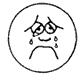 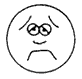 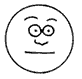 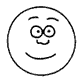 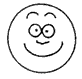 Лечением хронической боли при онкологических заболеваниях в IV стадии занимается паллиативная медицина. Болевой синдром на всех стадиях рака должен быть купирован.ЕСЛИ ВОЗНИКЛИ ТРУДНОСТИ С НАЗНАЧЕНИЕМ ОБЕЗБОЛИВАЮЩЕГО ОБРАТИТЕСЬ 
В МИНИСТЕРСТВО ЗДРАВООХРАНЕНИЯ КРАСНОЯРСКОГО КРАЯ  ПО ТЕЛЕФОНУ «ГОРЯЧЕЙ ЛИНИИ» - (391)222-03-78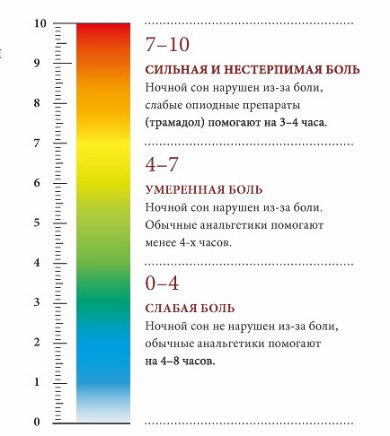 БОЛЬ ТЕРПЕТЬ НЕЛЬЗЯ!Лечения должно быть основано на принципах Всемирной организации здравоохранения (ВОЗ):-   неинвазивно избегать инъекций-  по часам анальгетики принимают 
по графику, не дожидаясь усиления боли по восходящей анальгетики - по восходящей анальгетики назначаются от высоких доз слабого анальгетика к низким дозам сильного анальгетика- индивидуально с учетом индивидуальной реакции больного на препарат- с вниманием к деталям нужно следить за эффективностью анальгетика и его побочными  действиями.